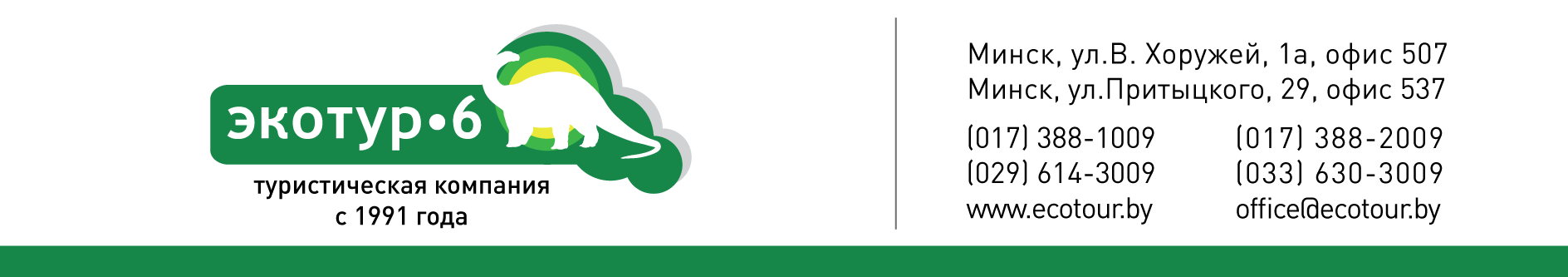 Обзорная экскурсия по Минску + Ратуша + концертпр.Независимости – Верхний город – пр.Победителей – Троицкое предместье - РатушаКаждую ВТОРНИК в 10:00, 50 кмВо время экскурсии Вы узнаете о прошлом города в широких исторических рамках. Полоцкое княжество, Великое княжество Литовское, Речь Посполитая, Российская империя, Советская Белоруссия и Республика Беларусь — таков путь, пройденный Минском за века... Вы увидите Петро-Павловскую церковь начала ХVII в. и "Красный" костел начала ХХ в.; древнейшую улицу Немигу, что начиналась от Минского замка, и живописный Верхний город, с которым жизнь Минска была связана на протяжении пяти веков. В Верхнем городе сохранились памятники архитектуры XVII-XIX веков. На его главной площади — площади Свободы — Вы увидите ратушу, гостиный двор, торговые ряды, несколько монастырских комплексов (бернардинцев, базилиан, иезуитов). Здесь Вы увидите наиболее ценные архитектурные памятники города — Кафедральные православный и католический соборы ХVII в. А во время экскурсии в Городскую РАТУШУ Вас ожидает получасовое музыкально-театрализованное ПРЕДСТАВЛЕНИЕ "Монюшко встречает гостей": Вы узнаете о страницах жизни дореволюционного Минска, работе городского магистрата, традициях Магдебургского права; услышите популярные композиции белорусской и мировой классики в исполнении артистов и струнного дуэта. На пл. Свободы можно сделать прекрасные фотографии на фоне многочисленных уличных скульптур — экипажа, городских весов, войта… 

Далее перед Вашим взором предстанут величественные ансамбли площадей и проспектов Минска, монументальные здания эпохи конструктивизма, знаменитый ансамбль главной улицы Минска — памятника конструктивизма, современные общественные и спортивные сооружения — оригинальная Национальная библиотека и грандиозная Минск-арена… Трагедия жителей города в годы Великой Отечественной войны; современный, динамично развивающийся Минск рубежа ХХ-ХХI столетий — все это тоже найдет отражение в экскурсии. 

История города, его великие люди чудесным образом оживут в рассказе экскурсовода и продолжат свое повествование во время пешеходной прогулки по живописному ТРОИЦКОМУ ПРЕДМЕСТЬЮ, где кипела жизнь города позапрошлого века и куда сегодня влекут гостей музеи, сувенирные лавки, уютные кафе, корчмы и многое другое. Эта прогулка и завершит путешествие по белорусской столице во времени и в пространстве.Стоимость программы составляет: 35  бел. руб.32 бел.руб.—дети (школьники)до 16 лет.Стоимость программы может меняться, см. www.e6.by /Беларусь/В стоимость входит:Транспортное обслуживание по маршруту (автобус еврокласса)Экскурсионное сопровождение по маршрутуМузыкально-театрализованное представление “Монюшко встречает гостей”Фирменный сувенир